Об отмене  особого противопожарного режима на территории Шумерлинского муниципального округа         В связи со стабилизацией пожарной обстановки, снижением опасности возникновения природных пожаров на территории Шумерлинского муниципального округа, руководствуясь Федеральным законом № 69-ФЗ «О пожарной безопасности», Законом Чувашской Республики от 25.11.2005 № 47 «О пожарной безопасности в Чувашской Республике»,администрация Шумерлинского муниципального округа  п о с т а н о в л я е т: 1. Отменить особый противопожарный режим на территории Шумерлинского муниципального округа, установленный постановлением администрации Шумерлинского муниципального округа  от 21.02.2023  №  116  «Об установлении на территории Шумерлинского муниципального округа  особого противопожарного режима».2. Признать утратившим силу постановление администрации Шумерлинского муниципального округа  от 21.02.2023  №  116  «Об установлении на территории Шумерлинского муниципального округа особого противопожарного режима».3. Настоящее постановление вступает в силу после его официального опубликования в периодическом печатном издании «Вестник Шумерлинского муниципального округа» и подлежит размещению на официальном сайте Шумерлинского муниципального округа в информационно-телекоммуникационной сети «Интернет».Врио  главы  Шумерлинскогомуниципального округа   Чувашской Республики                                                                                 Д.И. Головин	ЧĂВАШ  РЕСПУБЛИКИ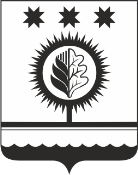 ЧУВАШСКАЯ РЕСПУБЛИКА ÇĚМĚРЛЕ МУНИЦИПАЛЛĂОКРУГĔН АДМИНИСТРАЦИЙĚ    ЙЫШĂНУ07.11..2023 827 № Çěмěрле хулиАДМИНИСТРАЦИЯШУМЕРЛИНСКОГО МУНИЦИПАЛЬНОГО ОКРУГА ПОСТАНОВЛЕНИЕ07.11.2023 № 827   г. Шумерля